PROCEDURY FUNKCJONOWANIA SOSW nr 6 w Łodzi w czasie epidemiiObowiązują od 1.09.2020r.Organizacja zajęć w Ośrodku:Do szkoły może uczęszczać uczeń bez objawów chorobowych sugerujących stan chorobowy, w tym infekcję dróg oddechowych oraz gdy domownicy nie przebywają na kwarantannie lub w izolacji w warunkach domowych.Uczniowie mogą być przyprowadzani do przedszkola/szkoły/internatu i z niej odbierani przez opiekunów bez objawów chorobowych sugerujących infekcję dróg oddechowych. W drodze do i ze szkoły opiekunowie 
z dziećmi oraz uczniowie przestrzegają aktualnych przepisów prawa dotyczących zachowania w przestrzeni publicznej. Przy wejściu do budynku Ośrodka jest obowiązek dezynfekowania rąk, zgodnie z  instrukcją użycia środka dezynfekującego. Opiekunowie odprowadzający dzieci mogą wchodzić do przestrzeni wspólnej Ośrodka, zachowując zasady:1 opiekun z dzieckiem/dziećmi,dystansu od kolejnego opiekuna z dzieckiem/dziećmi min. 1,5 m,dystansu od pracowników Ośrodka min. 1,5 m, opiekunowie powinni przestrzegać obowiązujących przepisów prawa związanych z bezpieczeństwem zdrowotnym obywateli (m.in. stosować środki ochronne: osłona ust i nosa, rękawiczki jednorazowe lub dezynfekcja rąk).W miarę możliwości należy ograniczyć przebywanie w Ośrodku osób z zewnątrz do niezbędnego minimum (obowiązuje je stosowanie środków ochronnych: osłona ust i nosa, rękawiczki jednorazowe lub dezynfekcja rąk, tylko osoby bez objawów chorobowych, w tym sugerujących infekcję dróg oddechowych) i w wyznaczonych obszarach.Opiekun ucznia lub dorosły uczeń jest zobowiązany do przekazania sposobu szybkiej komunikacji, dwa numery telefonu komórkowego, np. do matki i ojca. Rekomendowany jest kontakt z wykorzystaniem technik komunikacji na odległość, np. przez dziennik elektroniczny.W sytuacji podejrzenia stanu chorobowego u dziecka/opiekuna/pracownika, wskazany przez dyrektora personel Ośrodka ma prawo do dokonania pomiaru temperatury, termometrem bezdotykowym.Jeżeli pracownik szkoły zaobserwuje u dziecka/ucznia/wychowanka objawy mogące wskazywać na stan chorobowy, w tym infekcję dróg oddechowych,  w szczególności gorączkę, kaszel, należy odizolować ucznia w odrębnym pomieszczeniu (izolatka) zapewniając min. 2 m odległości od innych osób, i niezwłocznie powiadomić rodziców/opiekunów o konieczności odebrania ucznia ze szkoły (rekomendowany własny środek transportu), zgodnie z procedurą - załącznik 1Każda klasa ma przypisaną pracownię, w której odbywa się większość zajęć. Podczas przerw korytarze szkolne są podzielone na obszary, w których przebywają uczniowie danej klasy. Na jadalnię wszyscy uczniowie są odprowadzani przez nauczycieli. Dzieci i uczniowie przychodzą do szkoły korzystają z następujących wejść i szatni:Przyjście do szkoły nie wcześniej niż 15 minut przed rozpoczęciem zajęć/lekcji, z wyjątkiem uczniów korzystających z przewozu MPK;Uczniowie dowożeni przewozem MPK korzystają z szafek przy portierni;Dzieci trzech oddziałów przedszkolnych,  klasy 3, 4 i 4/5 szkoły podstawowej korzystają z wejścia głównego (1 pawilon), rozbierają się w pawilonie pierwszym; Uczniowie klasy 1a,1b/2 i 1u wchodzą do szkoły wejściem głównym w 4 pawilonie i tam korzystają z szatni;Pozostali uczniowie wchodzą wejściem przy Sali gimnastycznej i tam korzystają z szatni, zachowując dystans społeczny podczas przebierania się.Obowiązują ogólne zasady higieny: częste mycie rąk (po przyjściu do szkoły należy bezzwłocznie umyć ręce), ochrona podczas kichania i kaszlu oraz unikanie dotykania oczu, nosa i ust.W przestrzeni wspólnej (m.in. hol, korytarze, szatnia, świetlica, gabinet lekarski, biblioteka, sekretariat, kasa) obowiązek zakrywania nosa i ust.Uczeń posiada własne przybory i podręczniki, które w czasie zajęć mogą znajdować się na stoliku szkolnym ucznia, w plecaku lub w wyznaczonej dla danej klasy pracowni. Uczniowie nie powinni wymieniać się przyborami szkolnymi między sobą.Należy wietrzyć sale, części wspólne (korytarze) co najmniej raz na godzinę, w czasie przerwy, a w razie potrzeby także w czasie zajęć.Nauczyciele w oddziałach przedszkolnych, klasach I-III organizują przerwy dla swoich uczniów w interwałach adekwatnych do potrzeb, jednak nie rzadziej niż co 45 min. Zaleca się korzystanie przez uczniów z boiska szkolnego, placu zabaw, siłowni plenerowej na terenie Ośrodka, w tym w czasie przerw, zgodnie z warunkami atmosferycznymi.Podczas realizacji zajęć, w tym zajęć wychowania fizycznego i sportowych, zaleca się zachowanie dystansu, należy ograniczyć ćwiczenia i gry kontaktowe. W przypadku odbywania zajęć w ramach praktycznej nauki zawodu uczniów i słuchaczy u pracodawców podmiot przyjmujący uczniów zapewnia prowadzenie tych zajęć z uwzględnieniem przepisów odrębnych dotyczących ograniczeń, nakazów i zakazów w związku z wystąpieniem stanu epidemii, właściwych dla zakładów pracy oraz wytycznych ministrów właściwych dla zawodów szkolnictwa branżowego, dotyczących poszczególnych branż. Sprzęt i materiały wykorzystywane podczas zajęć praktycznych w szkołach i placówkach prowadzących kształcenie zawodowe należy czyścić lub dezynfekować. Dzieci i uczniowie nie powinni zabierać ze sobą do szkoły niepotrzebnych przedmiotów i zabawek. Zajęcia świetlicowe odbywają się w świetlicy szkolnej, a razie potrzeby w innych salach dydaktycznych. Personel kuchenny i pracownicy administracji oraz obsługi sprzątającej powinni ograniczyć kontakty z uczniami oraz nauczycielami, z wyjątkiem sytuacji, w których dziecko/uczeń wymaga pomocy, np. w szatni, przy posiłkach.Zasady korzystania z biblioteki szkolnej oraz godziny jej pracy, uwzględniając konieczny okres 2 dni kwarantanny dla książek i innych materiałów przechowywanych w bibliotekach, określa załącznik nr 2. Do odwołania wyłączone są źródełko wody pitnej oraz automaty.Higiena, czyszczenie i dezynfekcja pomieszczeń i powierzchniWszystkie osoby trzecie, w tym rodzice uczniów, wchodzące do szkoły mają obowiązek dezynfekowania dłoni lub zakładać rękawiczki ochronne, mieć zakryte usta i nos oraz nie przekraczać obowiązujących stref przebywania.Należy regularnie myć ręce wodą z mydłem oraz dopilnować, aby robili to uczniowie, szczególnie po przyjściu do szkoły, przed jedzeniem, po powrocie ze świeżego powietrza i po skorzystaniu z toalety.Monitoring codziennych prac porządkowych, ze szczególnym uwzględnieniem utrzymywania w czystości sal zajęć, pomieszczeń sanitarnohigienicznych, ciągów komunikacyjnych, dezynfekcji powierzchni dotykowych – poręczy, klamek i powierzchni płaskich, w tym blatów w salach i w pomieszczeniach spożywania posiłków, klawiatur, włączników.Przeprowadzając dezynfekcję, należy ściśle przestrzegać zaleceń producenta znajdujących się na opakowaniu środka do dezynfekcji. Ważne jest ścisłe przestrzeganie czasu niezbędnego do wywietrzenia dezynfekowanych pomieszczeń i przedmiotów, tak aby uczniowie nie byli narażeni na wdychanie oparów środków służących do dezynfekcji.GastronomiaKorzystanie z posiłków odbywa się wyłącznie na jadalni szkolnej zgodnie z ustalonym harmonogramem. W miarę możliwości - spożywanie posiłków będzie odbywać się  przy stolikach z rówieśnikami z danej klasy. Przy zmianowym wydawaniu posiłków, czyszczenie blatów stołów i krzeseł po każdej grupie. Dzieci z oddziałów przedszkolnych spożywają posiłki w swoich grupach.Z jadalni nie wolno wynosić jedzenia, w tym owoców. Podczas drugiego śniadania, na jadalni przebywają również uczniowie, którzy spożywają własny posiłek, korzystają z własnych naczyń i sztućców.Pracowano na podstawie Wytycznych MEN, MZ, GIS dla publicznych i niepublicznych szkół.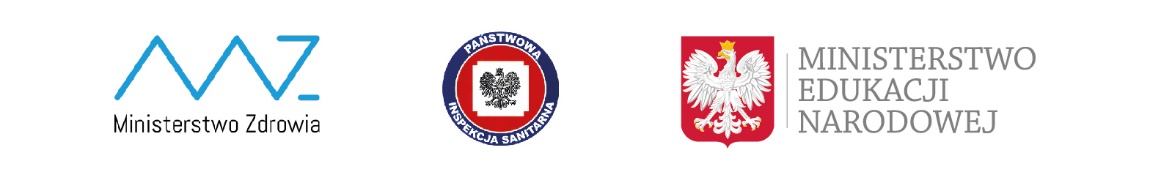 